EVALUASI PEMBELAJARANKomponen penilaian :Kehadiran = 10 %Tugas = 20 %UTS = 35 %UAS = 35 %Jakarta, 31 Agustus 2017Mengetahui, 										Ketua Program Studi,									Dosen Pengampu,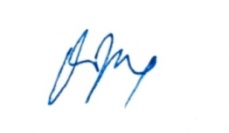 Putri Handayani, SKM, MKKK                                                                                  		Deasy Febriyanty., SKM., MKM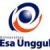 RENCANA PEMBELAJARAN SEMESTER GANJIL 2017/2018RENCANA PEMBELAJARAN SEMESTER GANJIL 2017/2018RENCANA PEMBELAJARAN SEMESTER GANJIL 2017/2018RENCANA PEMBELAJARAN SEMESTER GANJIL 2017/2018RENCANA PEMBELAJARAN SEMESTER GANJIL 2017/2018RENCANA PEMBELAJARAN SEMESTER GANJIL 2017/2018RENCANA PEMBELAJARAN SEMESTER GANJIL 2017/2018RENCANA PEMBELAJARAN SEMESTER GANJIL 2017/2018RENCANA PEMBELAJARAN SEMESTER GANJIL 2017/2018RENCANA PEMBELAJARAN SEMESTER GANJIL 2017/2018MATA KULIAH MANAJEMEN SDM PELAYANAN KESEHATANPROGRAM STUDI ILMU KESEHATAN MASYARAKAT FAKULTAS ILMU-ILMU KESEHATANMATA KULIAH MANAJEMEN SDM PELAYANAN KESEHATANPROGRAM STUDI ILMU KESEHATAN MASYARAKAT FAKULTAS ILMU-ILMU KESEHATANMATA KULIAH MANAJEMEN SDM PELAYANAN KESEHATANPROGRAM STUDI ILMU KESEHATAN MASYARAKAT FAKULTAS ILMU-ILMU KESEHATANMATA KULIAH MANAJEMEN SDM PELAYANAN KESEHATANPROGRAM STUDI ILMU KESEHATAN MASYARAKAT FAKULTAS ILMU-ILMU KESEHATANMATA KULIAH MANAJEMEN SDM PELAYANAN KESEHATANPROGRAM STUDI ILMU KESEHATAN MASYARAKAT FAKULTAS ILMU-ILMU KESEHATANMATA KULIAH MANAJEMEN SDM PELAYANAN KESEHATANPROGRAM STUDI ILMU KESEHATAN MASYARAKAT FAKULTAS ILMU-ILMU KESEHATANMATA KULIAH MANAJEMEN SDM PELAYANAN KESEHATANPROGRAM STUDI ILMU KESEHATAN MASYARAKAT FAKULTAS ILMU-ILMU KESEHATANMATA KULIAH MANAJEMEN SDM PELAYANAN KESEHATANPROGRAM STUDI ILMU KESEHATAN MASYARAKAT FAKULTAS ILMU-ILMU KESEHATANMATA KULIAH MANAJEMEN SDM PELAYANAN KESEHATANPROGRAM STUDI ILMU KESEHATAN MASYARAKAT FAKULTAS ILMU-ILMU KESEHATANMATA KULIAH MANAJEMEN SDM PELAYANAN KESEHATANPROGRAM STUDI ILMU KESEHATAN MASYARAKAT FAKULTAS ILMU-ILMU KESEHATANUNIVERSITAS ESA UNGGULUNIVERSITAS ESA UNGGULUNIVERSITAS ESA UNGGULUNIVERSITAS ESA UNGGULUNIVERSITAS ESA UNGGULUNIVERSITAS ESA UNGGULUNIVERSITAS ESA UNGGULUNIVERSITAS ESA UNGGULUNIVERSITAS ESA UNGGULUNIVERSITAS ESA UNGGULMata KuliahMata Kuliah:MANAJEMEN SDM PELAYANAN KESEHATANMANAJEMEN SDM PELAYANAN KESEHATANMANAJEMEN SDM PELAYANAN KESEHATANKode MKKode MK:  KMA352Mata Kuliah PrasyaratMata Kuliah Prasyarat:---Bobot MKBobot MK:2 sksDosen PengampuDosen Pengampu:Deasy Febriyanty, SKM., MKMDeasy Febriyanty, SKM., MKMDeasy Febriyanty, SKM., MKMKode DosenKode Dosen:7297Alokasi WaktuAlokasi Waktu:Tatap muka 14 x 100 menit, tidak ada praktik,  ada onlineTatap muka 14 x 100 menit, tidak ada praktik,  ada onlineTatap muka 14 x 100 menit, tidak ada praktik,  ada onlineTatap muka 14 x 100 menit, tidak ada praktik,  ada onlineTatap muka 14 x 100 menit, tidak ada praktik,  ada onlineTatap muka 14 x 100 menit, tidak ada praktik,  ada onlineTatap muka 14 x 100 menit, tidak ada praktik,  ada onlineCapaian PembelajaranCapaian Pembelajaran:Mahasiswa mampu memahami konsep dan pengelolaan manajemen SDM pada pelayanan kesehatan sebagai ilmu dan seni dalam memecahkan masalah di pelayanan kesehatanMahasiswa mampu menggambarkan dan mengaplikasikan kedalam bidang pelayanan kesehatan dan dapat menguraikannya dalam bentuk karya tulis ilmiahMahasiswa mampu memahami konsep dan pengelolaan manajemen SDM pada pelayanan kesehatan sebagai ilmu dan seni dalam memecahkan masalah di pelayanan kesehatanMahasiswa mampu menggambarkan dan mengaplikasikan kedalam bidang pelayanan kesehatan dan dapat menguraikannya dalam bentuk karya tulis ilmiahMahasiswa mampu memahami konsep dan pengelolaan manajemen SDM pada pelayanan kesehatan sebagai ilmu dan seni dalam memecahkan masalah di pelayanan kesehatanMahasiswa mampu menggambarkan dan mengaplikasikan kedalam bidang pelayanan kesehatan dan dapat menguraikannya dalam bentuk karya tulis ilmiahMahasiswa mampu memahami konsep dan pengelolaan manajemen SDM pada pelayanan kesehatan sebagai ilmu dan seni dalam memecahkan masalah di pelayanan kesehatanMahasiswa mampu menggambarkan dan mengaplikasikan kedalam bidang pelayanan kesehatan dan dapat menguraikannya dalam bentuk karya tulis ilmiahMahasiswa mampu memahami konsep dan pengelolaan manajemen SDM pada pelayanan kesehatan sebagai ilmu dan seni dalam memecahkan masalah di pelayanan kesehatanMahasiswa mampu menggambarkan dan mengaplikasikan kedalam bidang pelayanan kesehatan dan dapat menguraikannya dalam bentuk karya tulis ilmiahMahasiswa mampu memahami konsep dan pengelolaan manajemen SDM pada pelayanan kesehatan sebagai ilmu dan seni dalam memecahkan masalah di pelayanan kesehatanMahasiswa mampu menggambarkan dan mengaplikasikan kedalam bidang pelayanan kesehatan dan dapat menguraikannya dalam bentuk karya tulis ilmiahMahasiswa mampu memahami konsep dan pengelolaan manajemen SDM pada pelayanan kesehatan sebagai ilmu dan seni dalam memecahkan masalah di pelayanan kesehatanMahasiswa mampu menggambarkan dan mengaplikasikan kedalam bidang pelayanan kesehatan dan dapat menguraikannya dalam bentuk karya tulis ilmiahSumber PembelajaranSumber Pembelajaran:Kurniati, Anna dan Effendy, Ferry. (2012). Kajian SDM Kesehatan di Indonesia. Jakarta: Penerbit Salemba MedikaPurnaya, I Gusti Ketut. (2016). Manajemen Sumber Daya Manusia. Yogyakarta: AndiIlyas, Yaslis. (2013). Perencanaan SDM Rumah Sakit. Depok: Fakultas Kesehatan Masyarakat Universitas IndonesiaMarwansyah. (2014). Manajemen Sumber Daya Manusia. Bandung: AlfabetaKasmir. (2016). Manajemen Sumber Daya Manusia (Teori dan Praktik). Jakarta: Raja Grafindo PersadaIlyas, Yaslis (2012). Kinerja. Depok: Fakultas Kesehatan Masyarakat Universitas IndonesiaKaswan. (2011). Pelatihan dan Pengembangan untuk Meningkatkan Kinerja SDM. Bandung: AlfabetaKurniati, Anna dan Effendy, Ferry. (2012). Kajian SDM Kesehatan di Indonesia. Jakarta: Penerbit Salemba MedikaPurnaya, I Gusti Ketut. (2016). Manajemen Sumber Daya Manusia. Yogyakarta: AndiIlyas, Yaslis. (2013). Perencanaan SDM Rumah Sakit. Depok: Fakultas Kesehatan Masyarakat Universitas IndonesiaMarwansyah. (2014). Manajemen Sumber Daya Manusia. Bandung: AlfabetaKasmir. (2016). Manajemen Sumber Daya Manusia (Teori dan Praktik). Jakarta: Raja Grafindo PersadaIlyas, Yaslis (2012). Kinerja. Depok: Fakultas Kesehatan Masyarakat Universitas IndonesiaKaswan. (2011). Pelatihan dan Pengembangan untuk Meningkatkan Kinerja SDM. Bandung: AlfabetaKurniati, Anna dan Effendy, Ferry. (2012). Kajian SDM Kesehatan di Indonesia. Jakarta: Penerbit Salemba MedikaPurnaya, I Gusti Ketut. (2016). Manajemen Sumber Daya Manusia. Yogyakarta: AndiIlyas, Yaslis. (2013). Perencanaan SDM Rumah Sakit. Depok: Fakultas Kesehatan Masyarakat Universitas IndonesiaMarwansyah. (2014). Manajemen Sumber Daya Manusia. Bandung: AlfabetaKasmir. (2016). Manajemen Sumber Daya Manusia (Teori dan Praktik). Jakarta: Raja Grafindo PersadaIlyas, Yaslis (2012). Kinerja. Depok: Fakultas Kesehatan Masyarakat Universitas IndonesiaKaswan. (2011). Pelatihan dan Pengembangan untuk Meningkatkan Kinerja SDM. Bandung: AlfabetaKurniati, Anna dan Effendy, Ferry. (2012). Kajian SDM Kesehatan di Indonesia. Jakarta: Penerbit Salemba MedikaPurnaya, I Gusti Ketut. (2016). Manajemen Sumber Daya Manusia. Yogyakarta: AndiIlyas, Yaslis. (2013). Perencanaan SDM Rumah Sakit. Depok: Fakultas Kesehatan Masyarakat Universitas IndonesiaMarwansyah. (2014). Manajemen Sumber Daya Manusia. Bandung: AlfabetaKasmir. (2016). Manajemen Sumber Daya Manusia (Teori dan Praktik). Jakarta: Raja Grafindo PersadaIlyas, Yaslis (2012). Kinerja. Depok: Fakultas Kesehatan Masyarakat Universitas IndonesiaKaswan. (2011). Pelatihan dan Pengembangan untuk Meningkatkan Kinerja SDM. Bandung: AlfabetaKurniati, Anna dan Effendy, Ferry. (2012). Kajian SDM Kesehatan di Indonesia. Jakarta: Penerbit Salemba MedikaPurnaya, I Gusti Ketut. (2016). Manajemen Sumber Daya Manusia. Yogyakarta: AndiIlyas, Yaslis. (2013). Perencanaan SDM Rumah Sakit. Depok: Fakultas Kesehatan Masyarakat Universitas IndonesiaMarwansyah. (2014). Manajemen Sumber Daya Manusia. Bandung: AlfabetaKasmir. (2016). Manajemen Sumber Daya Manusia (Teori dan Praktik). Jakarta: Raja Grafindo PersadaIlyas, Yaslis (2012). Kinerja. Depok: Fakultas Kesehatan Masyarakat Universitas IndonesiaKaswan. (2011). Pelatihan dan Pengembangan untuk Meningkatkan Kinerja SDM. Bandung: AlfabetaKurniati, Anna dan Effendy, Ferry. (2012). Kajian SDM Kesehatan di Indonesia. Jakarta: Penerbit Salemba MedikaPurnaya, I Gusti Ketut. (2016). Manajemen Sumber Daya Manusia. Yogyakarta: AndiIlyas, Yaslis. (2013). Perencanaan SDM Rumah Sakit. Depok: Fakultas Kesehatan Masyarakat Universitas IndonesiaMarwansyah. (2014). Manajemen Sumber Daya Manusia. Bandung: AlfabetaKasmir. (2016). Manajemen Sumber Daya Manusia (Teori dan Praktik). Jakarta: Raja Grafindo PersadaIlyas, Yaslis (2012). Kinerja. Depok: Fakultas Kesehatan Masyarakat Universitas IndonesiaKaswan. (2011). Pelatihan dan Pengembangan untuk Meningkatkan Kinerja SDM. Bandung: AlfabetaKurniati, Anna dan Effendy, Ferry. (2012). Kajian SDM Kesehatan di Indonesia. Jakarta: Penerbit Salemba MedikaPurnaya, I Gusti Ketut. (2016). Manajemen Sumber Daya Manusia. Yogyakarta: AndiIlyas, Yaslis. (2013). Perencanaan SDM Rumah Sakit. Depok: Fakultas Kesehatan Masyarakat Universitas IndonesiaMarwansyah. (2014). Manajemen Sumber Daya Manusia. Bandung: AlfabetaKasmir. (2016). Manajemen Sumber Daya Manusia (Teori dan Praktik). Jakarta: Raja Grafindo PersadaIlyas, Yaslis (2012). Kinerja. Depok: Fakultas Kesehatan Masyarakat Universitas IndonesiaKaswan. (2011). Pelatihan dan Pengembangan untuk Meningkatkan Kinerja SDM. Bandung: AlfabetaSESIKEMAMPUANAKHIRMATERI PEMBELAJARANMATERI PEMBELAJARANBENTUK PEMBELAJARANSUMBER PEMBELAJARANSUMBER PEMBELAJARANINDIKATORPENILAIANINDIKATORPENILAIANINDIKATORPENILAIAN1Memahami kontrak pembelajaran dan gambaran mata kuliah, Pengantar manajemen SDM sebagai ilmu dan seni pengeloaan sumber dayaPengantar :Kontrak pembelajaran, pengertian dasar manajemen SDM sebagai ilmu dan seniPengantar :Kontrak pembelajaran, pengertian dasar manajemen SDM sebagai ilmu dan seniMetoda contextual instructionMedia : kelas, komputer, LCD, whiteboard, web Kurniati, Anna dan Effendy, Ferry. (2012). Kajian SDM Kesehatan di Indonesia. Jakarta: Penerbit Salemba MedikaKasmir. (2016). Manajemen Sumber Daya Manusia (Teori dan Praktik). Jakarta: Raja Grafindo PersadaKurniati, Anna dan Effendy, Ferry. (2012). Kajian SDM Kesehatan di Indonesia. Jakarta: Penerbit Salemba MedikaKasmir. (2016). Manajemen Sumber Daya Manusia (Teori dan Praktik). Jakarta: Raja Grafindo PersadaTurut serta aktif berdiskusi dan mengungkapkan keinginan dan harapan yang ingin dicapai  dalam proses pembelajaran.Mahasiswa mampu menguraikan pengertian manajemen SDM secara benarTurut serta aktif berdiskusi dan mengungkapkan keinginan dan harapan yang ingin dicapai  dalam proses pembelajaran.Mahasiswa mampu menguraikan pengertian manajemen SDM secara benarTurut serta aktif berdiskusi dan mengungkapkan keinginan dan harapan yang ingin dicapai  dalam proses pembelajaran.Mahasiswa mampu menguraikan pengertian manajemen SDM secara benar2Mahasiswa mampu menguraikan konsep manajemen SDM di pelayanan kesehatanPengertianTujuanFungsiPeranan Manajemen SDM dalam Pelayanan KesehatanPengertianTujuanFungsiPeranan Manajemen SDM dalam Pelayanan KesehatanMedia : contextual instructionMedia : : kelas, komputer, LCD, whiteboard, webKurniati, Anna dan Effendy, Ferry. (2012). Kajian SDM Kesehatan di Indonesia. Jakarta: Penerbit Salemba MedikaKasmir. (2016). Manajemen Sumber Daya Manusia (Teori dan Praktik). Jakarta: Raja Grafindo PersadaKurniati, Anna dan Effendy, Ferry. (2012). Kajian SDM Kesehatan di Indonesia. Jakarta: Penerbit Salemba MedikaKasmir. (2016). Manajemen Sumber Daya Manusia (Teori dan Praktik). Jakarta: Raja Grafindo PersadaMahasiswa mampu menguraikan konsep manajemen SDM di pelayanan kesehatan dengan benarMahasiswa mampu menguraikan konsep manajemen SDM di pelayanan kesehatan dengan benarMahasiswa mampu menguraikan konsep manajemen SDM di pelayanan kesehatan dengan benar3Mahasiswa mampu menguraikan Analisis Jabatan SDM pada pelayanan kesehatanPengertianTujuan dan manfaatAnalisis Beban KerjaMetode ABKPenilaian Jabatan PengertianTujuan dan manfaatAnalisis Beban KerjaMetode ABKPenilaian Jabatan Metoda : contextual instructionMedia : kelas, komputer, LCD, whiteboard, webIlyas, Yaslis. (2013). Perencanaan SDM Rumah Sakit. Depok: Fakultas Kesehatan Masyarakat Universitas IndonesiaKasmir. (2016). Manajemen Sumber Daya Manusia (Teori dan Praktik). Jakarta: Raja Grafindo PersadaIlyas, Yaslis (2012). Kinerja. Depok: Fakultas Kesehatan Masyarakat Universitas IndonesiaIlyas, Yaslis. (2013). Perencanaan SDM Rumah Sakit. Depok: Fakultas Kesehatan Masyarakat Universitas IndonesiaKasmir. (2016). Manajemen Sumber Daya Manusia (Teori dan Praktik). Jakarta: Raja Grafindo PersadaIlyas, Yaslis (2012). Kinerja. Depok: Fakultas Kesehatan Masyarakat Universitas IndonesiaMahasiswa mampu menguraikan Analisis Jabatan SDM pada pelayanan kesehatan dengan benarMahasiswa mampu menguraikan Analisis Jabatan SDM pada pelayanan kesehatan dengan benarMahasiswa mampu menguraikan Analisis Jabatan SDM pada pelayanan kesehatan dengan benar4Mahasiswa mampu menguraikan perencanaan SDM pelayanan kesehatanPengertianTujuan dan manfaatProses perencanaanMeramalkan kebutuhan SDMFaktor yang mempengaruhi perencanaan SDMPengertianTujuan dan manfaatProses perencanaanMeramalkan kebutuhan SDMFaktor yang mempengaruhi perencanaan SDMMetoda : contextual instructionMedia : : kelas, komputer, LCD, whiteboard, webIlyas, Yaslis. (2013). Perencanaan SDM Rumah Sakit. Depok: Fakultas Kesehatan Masyarakat Universitas IndonesiaKasmir. (2016). Manajemen Sumber Daya Manusia (Teori dan Praktik). Jakarta: Raja Grafindo PersadaIlyas, Yaslis. (2013). Perencanaan SDM Rumah Sakit. Depok: Fakultas Kesehatan Masyarakat Universitas IndonesiaKasmir. (2016). Manajemen Sumber Daya Manusia (Teori dan Praktik). Jakarta: Raja Grafindo PersadaMahasiswa mampu menguraikan perencanaan SDM pelayanan kesehatan dengan benarMahasiswa mampu menguraikan perencanaan SDM pelayanan kesehatan dengan benarMahasiswa mampu menguraikan perencanaan SDM pelayanan kesehatan dengan benar5Mahasiswa mampu menguraikan konsep rekrutmen dan seleksi SDM Pelayanan KesehatanPengertianTujuan Sumber Tenaga KerjaJenis Metode SeleksiTahapan SeleksiStudi KasusPengertianTujuan Sumber Tenaga KerjaJenis Metode SeleksiTahapan SeleksiStudi KasusMedia : contextual instruction Media : : kelas, komputer, LCD, whiteboard, webKasmir. (2016). Manajemen Sumber Daya Manusia (Teori dan Praktik). Jakarta: Raja Grafindo Persada Ilyas, Yaslis. (2013). Perencanaan SDM Rumah Sakit. Depok: Fakultas Kesehatan Masyarakat Universitas IndonesiaKasmir. (2016). Manajemen Sumber Daya Manusia (Teori dan Praktik). Jakarta: Raja Grafindo Persada Ilyas, Yaslis. (2013). Perencanaan SDM Rumah Sakit. Depok: Fakultas Kesehatan Masyarakat Universitas IndonesiaMahasiswa mampu menguraikan konsep rekrutmen dan seleksi SDM Pelayanan Kesehatan dengan benarMahasiswa mampu menguraikan konsep rekrutmen dan seleksi SDM Pelayanan Kesehatan dengan benarMahasiswa mampu menguraikan konsep rekrutmen dan seleksi SDM Pelayanan Kesehatan dengan benar6Mahasiswa mampu menguraikan konsep pelatihan dan pengembangan SDM Pelayanan KesehatanPengertianTujuan dan manfaatKeuntungan pelatihanTeknik pelatihanProgram pengembangan SDMFaktor yang mempengaruhi pelatihan dan pengembanganPengertianTujuan dan manfaatKeuntungan pelatihanTeknik pelatihanProgram pengembangan SDMFaktor yang mempengaruhi pelatihan dan pengembanganMedia problem base learningMedia : kelas, komputer, LCD, whiteboard, webKasmir. (2016). Manajemen Sumber Daya Manusia (Teori dan Praktik). Jakarta: Raja Grafindo Persada Kaswan. (2011). Pelatihan dan Pengembangan untuk Meningkatkan Kinerja SDM. Bandung: AlfabetaKasmir. (2016). Manajemen Sumber Daya Manusia (Teori dan Praktik). Jakarta: Raja Grafindo Persada Kaswan. (2011). Pelatihan dan Pengembangan untuk Meningkatkan Kinerja SDM. Bandung: AlfabetaMahasiswa mampu menguraikan konsep pelatihan dan pengembangan SDM Pelayanan Kesehatan dengan benarMahasiswa mampu menguraikan konsep pelatihan dan pengembangan SDM Pelayanan Kesehatan dengan benarMahasiswa mampu menguraikan konsep pelatihan dan pengembangan SDM Pelayanan Kesehatan dengan benar7Mahasiswa mampu menjelaskan perencanaan dan pengembangan karir SDM Pelayanan KesehatanPengertianTujuan dan manfaatFaktor yang mempengaruhi karirProgram pengembangan karirJenis dan persyaratan Kendala dan keuantunganPengertianTujuan dan manfaatFaktor yang mempengaruhi karirProgram pengembangan karirJenis dan persyaratan Kendala dan keuantunganMetoda :: contextual instructionMedia : kelas, komputer, LCD, whiteboard, webKasmir. (2016). Manajemen Sumber Daya Manusia (Teori dan Praktik). Jakarta: Raja Grafindo Persada Kaswan. (2011). Pelatihan dan Pengembangan untuk Meningkatkan Kinerja SDM. Bandung: AlfabetaKurniati, Anna dan Effendy, Ferry. (2012). Kajian SDM Kesehatan di Indonesia. Jakarta: Penerbit Salemba MedikaKasmir. (2016). Manajemen Sumber Daya Manusia (Teori dan Praktik). Jakarta: Raja Grafindo Persada Kaswan. (2011). Pelatihan dan Pengembangan untuk Meningkatkan Kinerja SDM. Bandung: AlfabetaKurniati, Anna dan Effendy, Ferry. (2012). Kajian SDM Kesehatan di Indonesia. Jakarta: Penerbit Salemba MedikaMahasiswa mampu menjelaskan perencanaan dan pengembangan karir SDM Pelayanan Kesehatan dengan benarMahasiswa mampu menjelaskan perencanaan dan pengembangan karir SDM Pelayanan Kesehatan dengan benarMahasiswa mampu menjelaskan perencanaan dan pengembangan karir SDM Pelayanan Kesehatan dengan benar8Mahasiswa mampu menjelaskan arti penting penilaian kinerja dalam pengelolaan SDM Pelayanan KesehatanPengertian penilaian kinerjaTujuan dan manfaatFaktor yang mempengaruhi dan dipengaruhi kinerjaPengertian penilaian kinerjaTujuan dan manfaatFaktor yang mempengaruhi dan dipengaruhi kinerjaMetoda : contextual instructionMedia : kelas, komputer, LCD, whiteboard, webKasmir. (2016). Manajemen Sumber Daya Manusia (Teori dan Praktik). Jakarta: Raja Grafindo Persada Ilyas, Yaslis (2012). Kinerja. Depok: Fakultas Kesehatan Masyarakat Universitas Indonesia Kurniati, Anna dan Effendy, Ferry. (2012). Kajian SDM Kesehatan di Indonesia. Jakarta: Penerbit Salemba MedikaKasmir. (2016). Manajemen Sumber Daya Manusia (Teori dan Praktik). Jakarta: Raja Grafindo Persada Ilyas, Yaslis (2012). Kinerja. Depok: Fakultas Kesehatan Masyarakat Universitas Indonesia Kurniati, Anna dan Effendy, Ferry. (2012). Kajian SDM Kesehatan di Indonesia. Jakarta: Penerbit Salemba MedikaMahasiswa mampu menjelaskan arti penting penilaian kinerja dalam pengelolaan SDM Pelayanan Kesehatan dengan benarMahasiswa mampu menjelaskan arti penting penilaian kinerja dalam pengelolaan SDM Pelayanan Kesehatan dengan benarMahasiswa mampu menjelaskan arti penting penilaian kinerja dalam pengelolaan SDM Pelayanan Kesehatan dengan benar9Mahasiswa mampu menguraikan Komponen dan indikator penilaian kinerja dan prestasi kerja SDM pada pelayanan kesehatanAsas penilaian kinerjaKomponen penilaian kinerjaIndikator penilaian prestasi kerjaKesalahan dalam penilaianSasaran kerja pegawai Asas penilaian kinerjaKomponen penilaian kinerjaIndikator penilaian prestasi kerjaKesalahan dalam penilaianSasaran kerja pegawai Metoda : contextual instructionMedia : kelas, komputer, LCD, whiteboard, webKasmir. (2016). Manajemen Sumber Daya Manusia (Teori dan Praktik). Jakarta: Raja Grafindo Persada Ilyas, Yaslis (2012). Kinerja. Depok: Fakultas Kesehatan Masyarakat Universitas Indonesia Kurniati, Anna dan Effendy, Ferry. (2012). Kajian SDM Kesehatan di Indonesia. Jakarta: Penerbit Salemba MedikaKasmir. (2016). Manajemen Sumber Daya Manusia (Teori dan Praktik). Jakarta: Raja Grafindo Persada Ilyas, Yaslis (2012). Kinerja. Depok: Fakultas Kesehatan Masyarakat Universitas Indonesia Kurniati, Anna dan Effendy, Ferry. (2012). Kajian SDM Kesehatan di Indonesia. Jakarta: Penerbit Salemba MedikaMahasiswa mampu menguraikan Komponen dan indikator penilaian kinerja dan prestasi kerja SDM pada pelayanan kesehatan dengan benarMahasiswa mampu menguraikan Komponen dan indikator penilaian kinerja dan prestasi kerja SDM pada pelayanan kesehatan dengan benarMahasiswa mampu menguraikan Komponen dan indikator penilaian kinerja dan prestasi kerja SDM pada pelayanan kesehatan dengan benar10Mahasiswa mampu menguraikan pemberian kompensasi SDM pelayanan kesehatanPengertianTujuan dan manfaat pemberian kompensasiJenis-jenis kompensasiFaktor yang mempengaruhiPengaruh kompensasiPeraturan perundanganPengertianTujuan dan manfaat pemberian kompensasiJenis-jenis kompensasiFaktor yang mempengaruhiPengaruh kompensasiPeraturan perundanganMetoda : contextual instructionMedia : kelas, komputer, LCD, whiteboard, web Kasmir. (2016). Manajemen Sumber Daya Manusia (Teori dan Praktik). Jakarta: Raja Grafindo Persada Ilyas, Yaslis (2012). Kinerja. Depok: Fakultas Kesehatan Masyarakat Universitas Indonesia Kurniati, Anna dan Effendy, Ferry. (2012). Kajian SDM Kesehatan di Indonesia. Jakarta: Penerbit Salemba MedikaKasmir. (2016). Manajemen Sumber Daya Manusia (Teori dan Praktik). Jakarta: Raja Grafindo Persada Ilyas, Yaslis (2012). Kinerja. Depok: Fakultas Kesehatan Masyarakat Universitas Indonesia Kurniati, Anna dan Effendy, Ferry. (2012). Kajian SDM Kesehatan di Indonesia. Jakarta: Penerbit Salemba MedikaMahasiswa mampu menguraikan pemberian kompensasi SDM pelayanan kesehatan dengan benarMahasiswa mampu menguraikan pemberian kompensasi SDM pelayanan kesehatan dengan benarMahasiswa mampu menguraikan pemberian kompensasi SDM pelayanan kesehatan dengan benar11Mahasiswa mampu menjelaskan Keselamatan dan kesehatan kerja bagi SDM pelayanan kesehatanPengertianTujuan dan manfaatRisiko yang dihadapi SDMFaktor yang mempengaruhiRuang lingkup dan persyaratanLarangan dan kewajiban untuk bekerjaPengertianTujuan dan manfaatRisiko yang dihadapi SDMFaktor yang mempengaruhiRuang lingkup dan persyaratanLarangan dan kewajiban untuk bekerjaMetoda : contextual instruction Media : kelas, komputer, LCD, whiteboard, webKasmir. (2016). Manajemen Sumber Daya Manusia (Teori dan Praktik). Jakarta: Raja Grafindo PersadaMarwansyah. (2014). Manajemen Sumber Daya Manusia. Bandung: AlfabetaKasmir. (2016). Manajemen Sumber Daya Manusia (Teori dan Praktik). Jakarta: Raja Grafindo PersadaMarwansyah. (2014). Manajemen Sumber Daya Manusia. Bandung: AlfabetaMahasiswa mampu menjelaskan Keselamatan dan kesehatan kerja bagi SDM pelayanan kesehatan dengan benarMahasiswa mampu menjelaskan Keselamatan dan kesehatan kerja bagi SDM pelayanan kesehatan dengan benarMahasiswa mampu menjelaskan Keselamatan dan kesehatan kerja bagi SDM pelayanan kesehatan dengan benar12Mahasiswa mampu memahami  Motivasi kerja, Kepemimpinan, Promosi - Mutasi SDM pelayanan kesehatanPengertianTujuan  dan perananFaktor yang mempengaruhiRuang lingkup Jenis dan dimensi PengertianTujuan  dan perananFaktor yang mempengaruhiRuang lingkup Jenis dan dimensi Metoda : contextual instruction Media : kelas, komputer, LCD, whiteboard, webKasmir. (2016). Manajemen Sumber Daya Manusia (Teori dan Praktik). Jakarta: Raja Grafindo PersadaMarwansyah. (2014). Manajemen Sumber Daya Manusia. Bandung: AlfabetaKasmir. (2016). Manajemen Sumber Daya Manusia (Teori dan Praktik). Jakarta: Raja Grafindo PersadaMarwansyah. (2014). Manajemen Sumber Daya Manusia. Bandung: AlfabetaMahasiswa mampu menjelaskan Motivasi kerja, Kepemimpinan, Promosi - Mutasi SDM pelayanan kesehatan dengan benarMahasiswa mampu menjelaskan Motivasi kerja, Kepemimpinan, Promosi - Mutasi SDM pelayanan kesehatan dengan benarMahasiswa mampu menjelaskan Motivasi kerja, Kepemimpinan, Promosi - Mutasi SDM pelayanan kesehatan dengan benarSESIKEMAMPUANAKHIRMATERI PEMBELAJARANMATERI PEMBELAJARANBENTUK PEMBELAJARANSUMBER PEMBELAJARANSUMBER PEMBELAJARANINDIKATORPENILAIANINDIKATORPENILAIANINDIKATORPENILAIAN13Mahasiswa mampu memaparkan Hubungan Kerja dalam organisasi dan mengelola konflik pada SDM pelayanan kesehatanHubungan Industrial Serikat PekerjaManajemen KonflikHubungan Industrial Serikat PekerjaManajemen KonflikMetoda : cooperative learning dan small group discussion Media : kelas, komputer, LCD, whiteboard, web perpustakaan, Kasmir. (2016). Manajemen Sumber Daya Manusia (Teori dan Praktik). Jakarta: Raja Grafindo PersadaMarwansyah. (2014). Manajemen Sumber Daya Manusia. Bandung: AlfabetaKasmir. (2016). Manajemen Sumber Daya Manusia (Teori dan Praktik). Jakarta: Raja Grafindo PersadaMarwansyah. (2014). Manajemen Sumber Daya Manusia. Bandung: AlfabetaMahasiswa mampu Memaparkan memaparkan Hubungan Kerja dalam organisasi dan mengelola konflik pada SDM pelayanan kesehatan dengan benarMahasiswa mampu Memaparkan memaparkan Hubungan Kerja dalam organisasi dan mengelola konflik pada SDM pelayanan kesehatan dengan benarMahasiswa mampu Memaparkan memaparkan Hubungan Kerja dalam organisasi dan mengelola konflik pada SDM pelayanan kesehatan dengan benar14Mahasiswa mampu menguraikan Pemutusan hubungan kerja SDM pelayanan kesehatanPengertianTujuan/alasanDampakKompensasi akibat pemutusan hubungan kerjaPensiunPengertianTujuan/alasanDampakKompensasi akibat pemutusan hubungan kerjaPensiunMetoda cooperative learning dan small group discussionMedia : kelas, komputer, LCD, whiteboard, web perpustakaan, buku filsafat ilmu, dan ringkasanKasmir. (2016). Manajemen Sumber Daya Manusia (Teori dan Praktik). Jakarta: Raja Grafindo PersadaMarwansyah. (2014). Manajemen Sumber Daya Manusia. Bandung: AlfabetaKasmir. (2016). Manajemen Sumber Daya Manusia (Teori dan Praktik). Jakarta: Raja Grafindo PersadaMarwansyah. (2014). Manajemen Sumber Daya Manusia. Bandung: AlfabetaMahasiswa mampu menguraikan Pemutusan hubungan kerja SDM pelayanan kesehatan dengan benarMahasiswa mampu menguraikan Pemutusan hubungan kerja SDM pelayanan kesehatan dengan benarMahasiswa mampu menguraikan Pemutusan hubungan kerja SDM pelayanan kesehatan dengan benarSESIPROSE-DURBEN-TUKSEKOR > 77 ( A / A-)SEKOR  > 65(B- / B / B+ )SEKOR > 60(C / C+ )SEKOR > 45( D )SEKOR < 45( E )BOBOT1Pretest testdan post testTes tulisan (UTS)Mahasiswa mampu menguraikan pengertian manajemen SDM secara benardan lengkapMahasiswa mampu menguraikan pengertian manajemen SDM secara benarMenguraikan pengertian manajemen sebagai sistem dengan benarMenguraikan pengertian manajemen hanya sebagai ilmu dan teoriTidak menguraikan pengertian manajemen sebagai ilmu dan seni pemecahan masalah 5 %2Post testTes tulisan (UTS)Mahasiswa mampu menguraikan konsep manajemen SDM di pelayanan kesehatan dengan benar dan lengkapMenguraikan konsep manajemen SDM di pelayanan kesehatan dengan benarMenguraikan pengertian dasar manajemen SDM di pelayanan kesehatan dengan benarMenguraikan pengertian dasar manajemen SDM di pelayanan kesehatan kurang benarTidak menguraikan pengertian dasar manajemen SDM di pelayanan kesehatan dengan benar.5 %3Post testTes tulisan (UTS)Mahasiswa mampu menguraikan Analisis Jabatan SDM pada pelayanan kesehatan dengan tepat dan lengkapMahasiswa mampu menguraikan Analisis Jabatan SDM pada pelayanan kesehatan secara benarMahasiswa mampu menguraikan Analisis Jabatan SDM secara umumMahasiswa mampu menguraikan Analisis Jabatan SDM kurang benarTidak menguraikan Analisis Jabatan SDM5 %4Post testTes tulisan (UTS)Dan TugasMahasiswa mampu menguraikan perencanaan SDM pelayanan kesehatan dengan benar dan lengkapMahasiswa mampu menguraikan perencanaan SDM pelayanan kesehatan dengan benarMahasiswa mampu menguraikan perencanaan SDM secara umumMahasiswa mampu menguraikan perencanaan SDM kurang benarTidak menguraikan perencanaan SDM5 % (UTS)5% (Tugas)5Post testTes tulisan (UTS)Mahasiswa mampu menguraikan konsep rekrutmen dan seleksi SDM Pelayanan Kesehatan dengan lengkap dan benar Mahasiswa mampu menguraikan konsep rekrutmen dan seleksi SDM Pelayanan Kesehatan dengan benarMahasiswa mampu menguraikan konsep rekrutmen dan seleksi SDM secara umumMahasiswa mampu menguraikan konsep rekrutmen dan seleksi SDM Pelayanan secara kurang tepatTidak menguraikan konsep rekrutmen dan seleksi SDM5%6Post testTes tulisan (UTS)Dan TugasMahasiswa mampu menguraikan konsep pelatihan dan pengembangan SDM Pelayanan Kesehatan  secara tepat dan dengan benarMahasiswa mampu menguraikan konsep pelatihan dan pengembangan SDM Pelayanan Kesehatan dengan benarMahasiswa mampu menguraikan konsep pelatihan dan pengembangan SDM secara umumMahasiswa mampu menguraikan konsep pelatihan atau pengembangan SDM secara kurang tepatTidak menguraikan konsep pelatihan atau pengembangan SDM5 % (UTS)5% (Tugas)7Post testTes tulisan (UTS) Mahasiswa mampu menjelaskan perencanaan dan pengembangan karir SDM Pelayanan Kesehatan dengan tepat dan benar Mahasiswa mampu menjelaskan perencanaan dan pengembangan karir SDM Pelayanan Kesehatan dengan  benarMahasiswa mampu menjelaskan perencanaan dan pengembangan karir SDM secara umumMahasiswa mampu menjelaskan perencanaan dan pengembangan karir SDM dengan kurang tepatTidak mampu menjelaskan perencanaan dan pengembangan karir SDM 5 %8Post testTes Tulisan (UAS)Mahasiswa mampu menjelaskan arti penting penilaian kinerja dalam pengelolaan SDM Pelayanan Kesehatan dengan benar dan tepatMahasiswa mampu menjelaskan arti penting penilaian kinerja dalam pengelolaan SDM Pelayanan Kesehatan dengan benarMahasiswa mampu menjelaskan arti penting penilaian kinerja dalam pengelolaan SDM secara umumMahasiswa mampu menjelaskan arti penting penilaian kinerja dalam pengelolaan SDM kurang tepatTidak menjelaskan menjelaskan arti penting penilaian kinerja dalam pengelolaan SDM5%9Post testTes Tulisan (UAS)Dan TugasMahasiswa mampu menguraikan Komponen dan indikator penilaian kinerja dan prestasi kerja SDM pada pelayanan kesehatan dengan benar dan lengkapMahasiswa mampu menguraikan Komponen dan indikator penilaian kinerja dan prestasi kerja SDM pada pelayanan kesehatan dengan benarMahasiswa mampu menguraikan Komponen dan indikator penilaian kinerja dan prestasi kerja SDM secara umumMahasiswa mampu menguraikan Komponen dan indikator penilaian kinerja dan prestasi kerja SDM kurang tepatTidak mampu menguraikan Komponen dan indikator penilaian kinerja dan prestasi kerja SDM5% (UTS)5% (Tugas)10Post testTes Tulisan (UAS)Mahasiswa mampu menguraikan pemberian kompensasi SDM pelayanan kesehatan dengan benar dan lengkapMahasiswa mampu menguraikan pemberian kompensasi SDM pelayanan kesehatan dengan benarMahasiswa mampu menguraikan pemberian kompensasi SDM secara umumMahasiswa mampu menguraikan pemberian kompensasi SDM dengan tidak tepatTidak mampu menguraikan pemberian kompensasi SDM5%SESIPROSE-DURBEN-TUKSEKOR > 77 ( A / A-)SEKOR  > 65(B- / B / B+ )SEKOR > 60(C / C+ )SEKOR > 45( D )SEKOR < 45( E )BOBOT11Post testTes Tulisan (UAS)Mahasiswa mampu menjelaskan Keselamatan dan kesehatan kerja bagi SDM pelayanan kesehatan dengan benar dan tepatMahasiswa mampu menjelaskan Keselamatan dan kesehatan kerja bagi SDM pelayanan kesehatan dengan benarMahasiswa mampu menjelaskan Keselamatan dan kesehatan kerja bagi SDM secara umumMahasiswa mampu menjelaskan Keselamatan dan kesehatan kerja bagi SDM dengan tidak tepatTidak mampu menjelaskan Keselamatan dan kesehatan kerja bagi SDM 5%12Post testTes Tulisan (UAS)Dan TugasMahasiswa mampu menjelaskan Motivasi kerja, Kepemimpinan, Promosi - Mutasi SDM pelayanan kesehatan dengan benar dan lengkapMahasiswa mampu menjelaskan Motivasi kerja, Kepemimpinan, Promosi - Mutasi SDM pelayanan kesehatan dengan benarMahasiswa mampu menjelaskan Motivasi kerja, Kepemimpinan, Promosi - Mutasi SDM secara umumMahasiswa mampu menjelaskan Motivasi kerja, Kepemimpinan, Promosi - Mutasi SDM dengan tidak tepatTidak mampu menjelaskan Motivasi kerja, Kepemimpinan, Promosi - Mutasi SDM5% (UTS)5% (Tugas)13Post testTes Tulisan (UAS)Mahasiswa mampu memaparkan Hubungan Kerja dalam organisasi dan mengelola konflik pada SDM pelayanan kesehatan dengan tepat dan benarMahasiswa mampu memaparkan Hubungan Kerja dalam organisasi dan mengelola konflik pada SDM pelayanan kesehatan dengan benarMahasiswa mampu memaparkan Hubungan Kerja dalam organisasi dan mengelola konflik pada SDM secara umumMahasiswa  memaparkan Hubungan Kerja dalam organisasi dan mengelola konflik pada SDM tidak tepatTidak memaparkan Hubungan Kerja dalam organisasi dan mengelola konflik pada SDM5%14Post testTes Tulisan (UAS)Mahasiswa mampu menguraikan Pemutusan hubungan kerja SDM pelayanan kesehatan dengan  tepat dan benarMahasiswa mampu menguraikan Pemutusan hubungan kerja SDM pelayanan kesehatan dan benar Mahasiswa mampu menguraikan Pemutusan hubungan kerja SDM secara umumMahasiswa mampu menguraikan Pemutusan hubungan kerja SDM tidak tepatTidak mampu menguraikan Pemutusan hubungan kerja SDM5%